[ALL  TENNIS ASSOCIATION]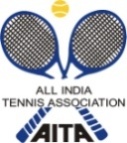 HOTEL KANHA SHYAM Tel. No. 09454382382ARYAN HOTEL TEL. no. 0522-2641918CHANDRA HOTEL Tel No. 09415022450/09236479614RK GUEST HOUSE Tel. No. 09648240308NAME OF THE TOURNAMENTALL INDIA TALENT SERIES TENNIS CHAMPIONSHIPS FOR BOYS AND GIRLS UNDER 16 and 18NAME OF THE STATE ASSOCIATIONU.P.STATE  TENNIS ASSOCIATIONHONY. SECRETARY OF ASSOCIATIONC.P. KACKAR (M) 9335816762ADDRESS OF ASSOCIATION4, TOURNAMENT WEEK29 APRIL TO 4 MAY 2013THE ENTRY IS TO BE SENTTHE ENTRY IS TO BE SENTsdslucknow@rediffmail.comsdslucknow@rediffmail.comADDRESSADDRESSSDS TENNIS ACADEMY, UPBA SPORTS COMPLEXD, VIPIN KHAND, GOMTI NAGAR, LUCKNOWSDS TENNIS ACADEMY, UPBA SPORTS COMPLEXD, VIPIN KHAND, GOMTI NAGAR, LUCKNOWTELEPHONE09453135786FAXEMAILsdslucknow@rediffmail.comCATEGORY ()N(      )NS(      )SS     )CSTSYesAGE GROUPS ()U-16YesU-18Yes(    )SIGN-INSIGN-INQUALIFYING26.04.201326.04.2013MAIN DRAW28.04.201328.04.2013MAIN DRAW SIZEMAIN DRAW SIZESingles3232Doubles1616QUALIFYING DRAW SIZEQUALIFYING DRAW SIZESinglesOpenOpenDoublesNANADATES FOR SINGLESDATES FOR SINGLESQUALIFYING27-28 APRIL  201327-28 APRIL  2013MAIN DRAW29 APRIL to 4 MAY 2013 29 APRIL to 4 MAY 2013 ENTRY DEADLINE08.04.201308.04.201308.04.2013WITHDRAWAL DEADLINEWITHDRAWAL DEADLINEWITHDRAWAL DEADLINE22.04.2013NAME OF THE VENUENAME OF THE VENUESDS TENNIS ACADEMYSDS TENNIS ACADEMYSDS TENNIS ACADEMYADDRESS OF VENUEADDRESS OF VENUESDS TENNIS ACADEMY, UPBA SPORTS COMPLEX, VIPIN KHAND, GOMTI NAGAR, LUCKNOWSDS TENNIS ACADEMY, UPBA SPORTS COMPLEX, VIPIN KHAND, GOMTI NAGAR, LUCKNOWSDS TENNIS ACADEMY, UPBA SPORTS COMPLEX, VIPIN KHAND, GOMTI NAGAR, LUCKNOWCOURT SURFACESYNTHETIC COURT -3SYNTHETIC COURT -3FAXNot acceptedFLOODLITYESYESBALLSAITA approved.AITA  OBSERVER  J.S.KAUL09839220955      09839220955      ORGANISING SECRETARYGOPAL SINGH 09795987356ORGANISING SECRETARYGOPAL SINGH 09795987356TOURNAMENT REFEREE –SHARAD VERMA 08726892960TOURNAMENT REFEREE –SHARAD VERMA 08726892960TOURNAMENT REFEREE –SHARAD VERMA 08726892960TOURNAMENT DIRECTORNASIR SAEED 09453135786NASIR SAEED 09453135786EMAILsdslucknow@rediffmail.com
ENTRY FEE
On site AITA Registration
Payment will be accepted only through DD favouring AITA, Payable at  only. No cash will be accepted. [Carry 2 passport size Photographs, Original Birth certificate, Self attested Photocopy of Birth certificate and details in new registration form].